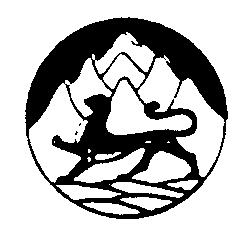   СХОД ГРАЖДАНГОРНО-КАРЦИНСКОГО СЕЛЬСКОГО ПОСЕЛЕНИЯАЛАГИРСКОГО МУНИЦИПАЛЬНОГО РАЙОНАРЕСПУБЛИКИ СЕВЕРНАЯ ОСЕТИЯ-АЛАНИЯРЕШЕНИЕ от «  18  » декабря 2023г           				                                 №10 с. КарцаО согласии на передачу части полномочий по осуществлению муниципального  контроля в сфере благоустройства администрацией местного самоуправления Горно-Карцинского сельского поселения Алагирского муниципального района Республики Северная Осетия - Алания администрации местного самоуправления Алагирского муниципального района Республики Северная Осетия – Алания      В целях эффективного обеспечения и организации в границах поселения исполнения вопросов местного значения, руководствуясь пунктом 19 части 1 статьи 14 и частью 4 статьи 15 Федерального закона от 06.10.2003 г. №131-ФЗ «Об общих принципах организации местного самоуправления в Российской Федерации», Схода граждан Горно-Карцинского сельского поселения решает:   1. Дать согласие на передачу администрацией местного самоуправления Горно-Карцинского сельского поселения Алагирского муниципального района Республики Северная Осетия – Алания администрации местного самоуправления Алагирского муниципального района Республики Северная Осетия – Алания полномочий по решению вопроса местного значения «утверждение правил благоустройства территории поселения, осуществление муниципального контроля в сфере благоустройства, предметом которого является соблюдение правил благоустройства территории поселения, требований к обеспечению доступности для инвалидов объектов социальной, инженерной и транспортной инфраструктур и предоставляемых услуг, организация благоустройства территории поселения в соответствии с указанными правилами, а также организация использования, охраны, защиты, воспроизводства городских лесов, лесов особо охраняемых природных территорий, расположенных в границах населенных пунктов поселения» в части:1) Создание и обустройство зон отдыха, спортивных и детских игровых площадок, площадок для занятия адаптивной физической культурой и адаптивным спортом для лиц с ограниченными возможностями здоровья;2) организация освещения территории, в том числе с использованием энергосберегающих технологий, включая архитектурную подсветку зданий, строений, сооружений;3) Организация пешеходных коммуникаций и уличных дорог, обустройство территории в целях обеспечения беспрепятственного передвижения инвалидов и других маломобильных групп населения, организацию ливневых стоков;4) Обустройство общественных колодцев и водоразборных колонок, мест размещения твердых коммунальных отходов, обеспечивающих раздельный сбор мусора;5) Сохранение и восстановление природных ландшафтов и историко-культурных памятников;6) Обеспечение формирования единого облика муниципального образования;7) Благоустройство дворовых территорий многоквартирных домов;8) Благоустройство территорий общего пользования;9) Благоустройство мест массового отдыха населения (парков), в том числе, в части осуществления муниципального контроля в сфере благоустройства по вопросу внесения актуальных сведений в Единый реестр видов контроля (надзора) – ЕРВКН.2. Одобрить прилагаемый проект Соглашения «О передаче части полномочий по осуществлению муниципального контроля в сфере благоустройства администрацией местного самоуправления Горно-Карцинского сельского поселения Алагирского муниципального района Республики Северная Осетия - Алания администрации местного самоуправления Алагирского муниципального района Республики Северная Осетия – Алания».3. Настоящее решение вступает в силу со дня его официального опубликования.   Глава Горно-Карцинского сельского поселения Алагирского муниципального район РСО-Алания                                Тедеев Д.Г.